Multi-sensory Learning Strategies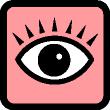 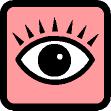 SWOT – Study Without Tears, Visual learners!: Convert your lecture notes into a learnable package by reducing them into page pictures. Use intake techniques to do this: Reconstruct the images in different ways – try different spatial arrangements : Redraw your pages from memory: Replace words with symbols or initials: Look at your pages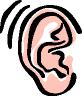 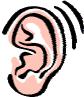 Attending lecturesAttending tutorialsDiscussing topics with other students Discussing topics with your lecturers Explaining new ideas to other people Adding rhymes or tunes to yourstudyingUsing a tape recorder Remembering the interesting examples, stories, jokesDescribing the overheads, pictures and other visuals to someone who was not thereLeaving spaces in your lecture notes for later recall and “filling in”SWOT – Study Without Tears, Auditory learners!Convert your lecture notes into a learnable package in the following ways:Your lecture notes may be poor because you prefer to listen. You will need to expand your notes by talking with others and collecting notes from the textbookPut your summarized notes onto tapes and listen to themAsk others to “hear” your understanding of a topicRead your summarized notes aloudExplain your notes to another “auditory” personAll your senses: sight, touch, taste, smell, hearing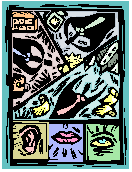 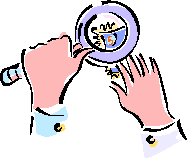 LaboratoriesFields tripsExamples of principlesLecturers who give real-life examples ApplicationsHands-on approaches (computing) Trial and errorCollections of rock types, plants, shells, grassesExhibits, samples, photographsRecipes – solutions to problems Previous exam papersSWOT – Study Without Tears. Kinesthetic leanersConvert your lecture notes by:: Putting plenty of examples into your summary. Use case studies and applications to help with principles and abstract concepts.: Talking about your notes with another kinesthetic learner: Using pictures and photographs that illustrate an idea: Going back to the laboratory or your lab manual: Recalling the experiments, fields trip(Your lecture notes may be poor because the topics were not “concrete” or “relevant”)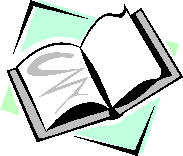 
SWOT – Study Without Tears, Read and WritersConvert your lecture notes by:: Writing out the words again and again: Reading your notes (silently) again and again: Rewriting the ideas and principles into other words: Organizing any diagrams and graphs into statements (e.g., the trend is ...) : Turning reactions, actions, charts, and flows into words: Imagining your lists arranged in multiple choice question formats and distinguishing each from the otherUnderliningDifferent colorsHighlightingSymbolsFlow charts, timelinesCharts and graphsPictures, videos, posters, slidesDifferent spatial arrangements on the pageFlashcardsTextbooks with diagrams, pictures Lecturers who use gestures and picturesque language